Agricultural Sales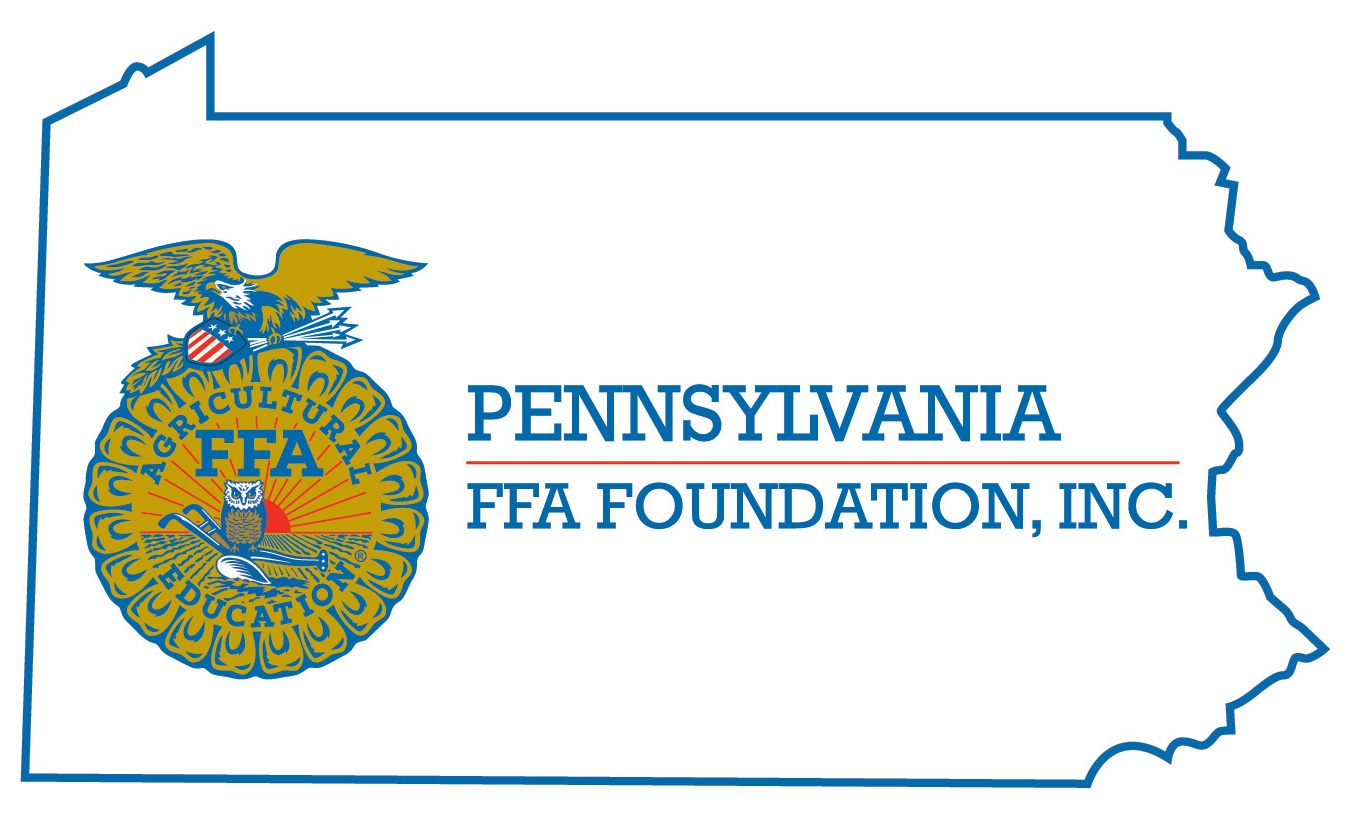 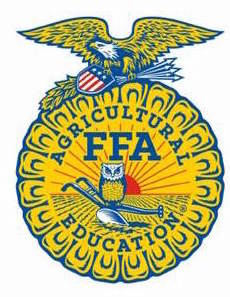 Career Development Event                         		Chairperson Information         		Update May 2024Basic CDE GuidelinesCDE RulesResourcesCDE Chairperson(s)Stephen Geib (Elizabethtown)Emailstephen_geib@etownschools.orgBest Contact Number717.875.9260Contest Date/TimesTuesday 1-3 PM    Wednesday   9 AM until finished (usually by 1 pm)Contest LocationCDE Review TimeCDE Review LocationEvent TypeIndividual and/or Team:Team of 4 plus 3 individuals.7 total maximum attendance4 Team Members requiredNo dropped scoresIndividual Event Materials List1” Binder with Product InformationPencil or PenCalculatorTeam Event Materials List1” Binder with Product InformationPencil or PenCalculatorAttireOfficial dress both daysCDE At-A-Glance (List of major components)Part I: Written ExamPart II: Team ActivityPart III: Individual Sales CallPart IV: Customer Service Call (NEW)Pre-State CDE ExpectationsStudy the product BEFORE coming to the contest and prepare a 1” sales binder with product information. More specific guidelines are posted here.Pre-State CDE ExpectationsStudy the product BEFORE coming to the contest and prepare a 1” sales binder with product information. More specific guidelines are posted here.CDE Changes from Previous Years?New product each year Product(s) will relate to one of the AFNR career pathways NEW Customer Service Call add to the contestCDE Changes from Previous Years?New product each year Product(s) will relate to one of the AFNR career pathways NEW Customer Service Call add to the contestCDE ComponentPointsComponent DescriptionWritten Exam120 points per individualStudents complete a 30-question exam about general sales skills and the current year’s product. Team Activity 175 points per teamStudents work as a team to complete a per call plan for a given customer scenario. Individual Sales Call150 points per individualStudents directly sell the assigned product to a judge acting as a customer.Customer Service Call70 points per individualStudents interact with a customer (judge) who has a question or problem about a product they purchased. Causes for Disqualification: cheating, cell phone useCauses for Disqualification: cheating, cell phone useCauses for Disqualification: cheating, cell phone useIndividual Tie-Breaker: Written Exam (1), Individual Sales Call (2), Customer Service Call (3) and Team Activity (4)Team Tie-Breaker: Written Exam Total (1), Team Activity (2), Individual Sales Call Total (3) and Customer Service Call Total (4)Individual Tie-Breaker: Written Exam (1), Individual Sales Call (2), Customer Service Call (3) and Team Activity (4)Team Tie-Breaker: Written Exam Total (1), Team Activity (2), Individual Sales Call Total (3) and Customer Service Call Total (4)Individual Tie-Breaker: Written Exam (1), Individual Sales Call (2), Customer Service Call (3) and Team Activity (4)Team Tie-Breaker: Written Exam Total (1), Team Activity (2), Individual Sales Call Total (3) and Customer Service Call Total (4)Written Exam Test Bank QuestionsNational FFA Ag Sales CDE Handbook